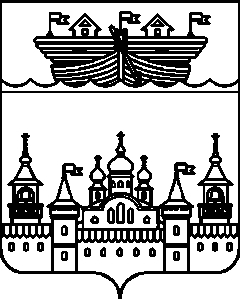 СЕЛЬСКИЙ СОВЕТ ГЛУХОВСКОГО СЕЛЬСОВЕТАВОСКРЕСЕНСКОГО МУНИЦИПАЛЬНОГО РАЙОНАНИЖЕГОРОДСКОЙ ОБЛАСТИРЕШЕНИЕ 25 января 2019 года								                       № 2О социально-экономическом развитии администрации Глуховского сельсовета и работе администрации сельсовета за 2018 годЗаслушав и обсудив доклад главы администрации Глуховского сельсовета Дубовой И.Ю. «О работе администрации Глуховского сельсовета за 2018 год»Сельский Совет решил:1. Информацию о социально-экономическом развитии Глуховского сельсовета и работе администрации сельсовета за 2018 год - принять к сведению.2. Работу администрации Глуховского сельсовета за 2018 год признать – удовлетворительной.3. Настоящее решение вступает в силу со дня его принятия.Глава местного самоуправления					О.Ю.Леонтьева